KẾ HOẠCHCông tác Đoàn trường tuần học 03 năm học 2021-2022(Thực hiện từ ngày 20/9/2021 đến ngày 26/9/2021)----------------------	Căn cứ vào Chương trình công tác Đoàn và phong trào thanh thiếu niên trường học của BTV huyện Đoàn Tủa Chùa;	Thực hiện Nghị quyết số 26-CB/THCS&THPT TST ngày 09/9/2021 của Chi bộ trường THCS&THPT Tả Sìn Thàng về việc hướng dẫn tổ chức Đại hội chi đoàn các lớp tiến tới Đại hội Đoàn trường nhiệm kỳ 2021-2022;	BCH Đoàn trường xây dựng kế hoạch hoạt động trong tuần học 03 năm học 2021-2022 với nội dung cụ thể như sau:	I. BÁO CÁO CÔNG TÁC TUẦN HỌC 02	1. Công tác chuyên môn	- Triển khai quy chế thi đua khen thưởng bên Đoàn trường.	- Trình BGH dự toán thu chi năm học 2021-2022 và đã triển khai đến các lớp.	- Đã trình CB_BGH các nội dung liên quan đến nhân sự BCH, văn kiện Đại hội. Đã trình huyện Đoàn phê duyệt văn kiện Đại hội theo đúng quy định.	- Đã tổ trao quà hỗ trợ “Tiếp sức đến trường” cho 15 em học sinh có hoàn cảnh đặc biệt khó khăn, mỗi em (05 quyển vở; 01 thước; 02 bút viết; 01 bút chì; 01 khăn quàng đối với các em lớp 6).	- Hạn chế: Chưa xây dựng được kế hoạch hoạt động toàn khóa (Do Huyện đang ban hành KH năm học).	2. Công tác theo dõi thi đua	- Đoàn trường tuyên dương một số tập thể đạt điểm thi đua cao: Khối THCS lớp 9A1 – Nhất, 6A1 – Nhì, 8A1 – Ba. Khối THPT chi đoàn 12A1 – Nhất, 10A1 – Nhì, 10A2 – Ba.	- Đoàn trường phê bình ba tập thể lớp: 10A3 (- 121 điểm); 9A2 (- 27 điểm); 7A1(- 63 điểm).	- Đoàn trường đề nghị hai tập thể: 7A1 và 11A2 xử lý nghiêm tình trạng học sinh trốn tiết.	- Công tác vệ sinh khu vực chung phê bình hai tập thể lớp còn làm muộn để đôn đốc: 6A1,7A1.	- Thống kê đánh giá tiết dạy, số lượt nghỉ tuần học 02:	- Điểm thi đua tuần học 02:	II. KẾ HOẠCH TUẦN HỌC 03	1. Công tác chuyên môn	- Tổ chức “Tết Trung thu” cho các em học sinh theo kế hoạch số 06-KH/ĐTNTH ngày 08/9/2021 của BCH Đoàn trường.	- Tổ chức đại hội chi đoàn: Khối 11+12 vào chiều thứ 4 ngày 22/9/2021; Khối 10 vào chiều thứ 5 ngày 23/9/2021.	- Phát động phong trào “Bông hoa điểm tốt” đợt I bắt đầu từ ngày 20/9/2021 đến ngày 15/11/2021. Tổng kết trao giải vào ngày 20/11/2021. Nội dung phong trào triển khai đến các lớp trong ngày 20/9/2021.	- Phát động phong trào “Học sinh 3 tốt” với 3 nội dung: Học lực tốt; Thể lực tốt; Đạo đức tốt. Sơ kết vào kết thúc học kì I, tổng kết vào cuối năm học. Đoàn trường triển khai nội dung phong trào trong ngày 20/9/2021.	- Ban hành văn bản quy định hồ sơ lưu trữ của Đoàn trường, chi đội, chi đoàn trong năm học 2021-2022.	- Họp BCH Đoàn trường vào 16h30’ ngày 20/9/2021, nội dung chính tập trung cho công tác chuẩn bị Đại hội Đoàn trường, đánh giá công tác tháng 9/2021 và đưa ra phương hướng tháng 10/2021.	2. Công tác thi đua	- Phối hợp BQL nội trú, Ban quản lý học sinh tự học buổi tối tổng hợp điểm thi đua, thông báo điểm thi đua các lớp và xin ý kiến phản hồi của GVCN lớp. Trong bảng điểm thi đua phân định rõ điểm nội trú, điểm tự học buổi tối, điểm đoàn trường theo dõi để GVCN biết các mảng yếu kém trong thi đua của lớp.	-  Đ/c Hạng A páo phối hợp với GVCN các lớp có số điểm thi đua thấp cần làm rõ nguyên nhân, hạn chế trong tuần để tìm giải pháp khắc phục.	- Báo cáo công tác theo dõi thi đua các lớp tuần học 03 chậm nhất 15h00 thứ 6 ngày 24/9/2021. Trong báo cáo cần thể hiện rõ nguyên nhân tồn tại hạn chế các lớp.	3. Công tác khác	- Tuần học 03 lớp 11A1 làm công tác trực tuần, lớp trực tuần có trách nhiệm thực hiện các nhiệm vụ vệ sinh khu vực cổng trường, nhà để xe GV, đổ rác vào cuối buổi chiều hàng ngày, vệ sinh và đốt rác tại khu vực đổ rác chung vào chiều thứ 3 và thứ 5. Báo cáo theo dõi của lớp trực tuần gửi về văn phòng Đoàn trường vào sáng thứ 6. 	- Công tác vệ sinh lớp học, khu vực chung các lớp thực hiện nghiêm túc đúng thời gian, GVCN cần quan tâm chỉ đạo ban cán sự lớp linh động trong công tác thực hiện vệ sinh lớp, khu vực chung được giao.	-  Đ/c Hạng A Páo chỉ đạo lớp trực tuần 11A2 chuẩn bị khánh tiết sân khấu cho chương trình “Tết trung thu” xong trước 11h00 ngày 21/9/2021.	- Thực hiện nề nếp phát thanh đúng giờ quy định (Đ/c Tuyến thứ 3,5,7; Đ/c Páo thứ 2,4,6). Thời gian từ 06h00 đến 06h30 hàng ngày. Nội dung chủ yếu cập nhật các thông tin mới về tình hình dịch bệnh Covid-19.	- Đ/c Phương cập nhật các văn bản đến, đi của Đoàn trường.	- Đ/c Sua thu quỹ đoàn, đội đợt I củacác lớp trong năm học 2021-2022.	- Thực hiện các nhiệm vụ đột xuất khác khi CB_BGH giao phó.	Trên đây là kế hoạch công tác của Đoàn trường trong tuần học 03 năm học 2021-2022, yêu cầu các đồng chí trong BTV, các đồng chí cán bộ, giáo viên có liên quan, các chi đoàn, chi đội nghiêm túc triển khai thực hiện, trong quá trình thực hiện nếu có vướng mắc xin trao đổi trực tiếp với các đồng chí trong BTV Đoàn trường hoặc đ/c Tuyến – ĐT: 0971.018.335 để thống nhất giải quyết./.HUYỆN ĐOÀN TỦA CHÙABCH ĐOÀN TRƯỜNG THCS & THPT TẢ SÌN THÀNG***Số: 12-KH/ĐTNTHĐOÀN TNCS HỒ CHÍ MINHTả Sìn Thàng, ngày 10 tháng 9 năm 2021LớpĐánh giá giờ họcĐánh giá giờ họcĐánh giá giờ họcĐánh giá giờ họcSố lượng nghỉ trong tuầnSố lượng nghỉ trong tuầnGhi chúLớpTốtKháTBYếuCó phépKhông phép6A1111041656A28982967A101246087A245193128A1159401488A2107643109A1113411249A22035111210A1255002110A2179102010A33145701711A11075717811A2111417281712A1321003012A222500210Tổng1891105155128101SttLớpĐiểm thi đuaXếp loạiGhi chúKhối THCSKhối THCSKhối THCSKhối THCSKhối THCS16A1237Nhì26A21910437A1-630847A2710658A1228Ba68A21510579A1278Nhất89A2-2707Khối THPTKhối THPTKhối THPTKhối THPTKhối THPT910A1433Nhì1010A2375Ba1110A3-121071211A1112051311A211061412A1471Nhất1512A234504Nơinhận:	- Chi bộ, BGH (Báocáo);- GVCN; BQLNT (Phốihợp);- HS (Thôngbáo; Thựchiện);- Lưu: VP Đoàntrường( 01b).TM. BAN THƯỜNG VỤ ĐOÀN TRƯỜNGBÍ THƯ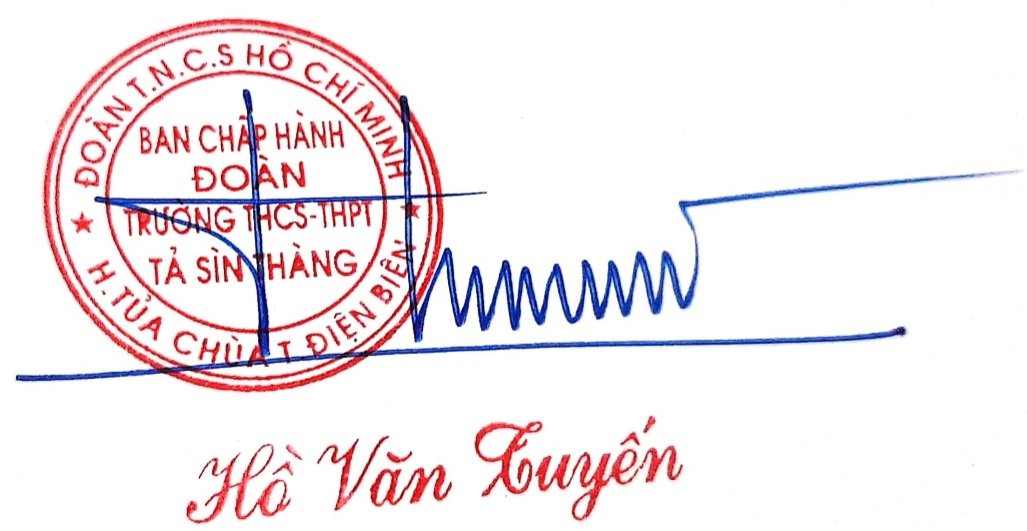 